Forestry and Game Management Research Institute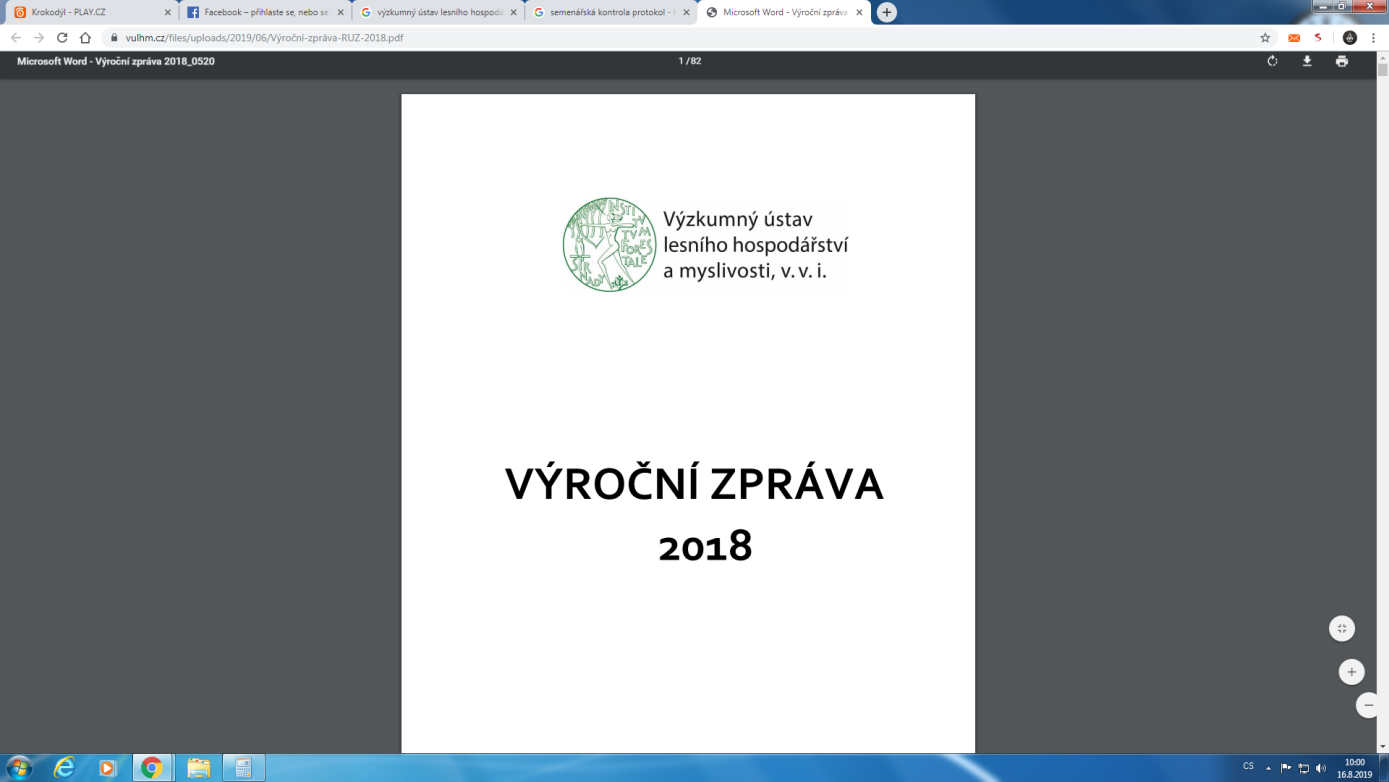 Accredited Seed Testing Laboratory686 04 KunoviceTel. 572 420 920, Fax 572 549 119semkon@vulhmuh.cz__________________________________________________________________________________Protocol No.This Test Report with results from testing may only be reproduced in its entirety and based on agreement provided by the Laboratory.Customer informationQuality test reportPrice	CZKIn Kunovice			_____________________	____________________________						Author:				Lena Bezděčková									Responsible manager of Accredited 									        Seed Testing LaboratoryWood speciesSeed fractionSeed fractionCustomerReceipt From and/or number of the Certificate of OriginYear of the seed material maturingCertificate of origin and/or number of unitType of seed materialOwner of seed materialOrder numberWeight of seed unit                                  kgRegistration number of a certified unitDate of samplingDate of sample deliveryDate of start of the germination testDate of start of the germination testDate of start of the germination testDate of start of the germination testDate of end of the germination testDate of end of the germination testSOP 4 (Standard ČSN 48 1211 - 4.4.3)SOP 4 (Standard ČSN 48 1211 - 4.4.3)SOP 6 (Standard ČSN 48 1211 - 4.4.5)SOP 6 (Standard ČSN 48 1211 - 4.4.5)Species (genus) of pure seeds determined in the purity testSpecies (genus) of pure seeds determined in the purity testSpecies (genus) of pure seeds determined in the purity testGermination capacityGermination capacity%Germination energyGermination energy%Purity (pure seeds)%Abnormally germinated seedsAbnormally germinated seeds%Seed of other speciesSeed of other species%Dead seeds%Admixture%Fresh seeds%Hard seeds%SOP 5 (Standard ČSN 48 1211 - 4.4.4)SOP 5 (Standard ČSN 48 1211 - 4.4.4)Seeds infected by insectSeeds infected by insect%Weight of 1000 seedsWeight of 1000 seedsgEmpty seeds%SOP 3 (Standard ČSN48 1211 - 4.4.2)SOP 3 (Standard ČSN48 1211 - 4.4.2)Water contend%Percentage of full seedsPercentage of full seedsPercentage of full seeds%Germination energy of full seedsGermination energy of full seedsGermination energy of full seeds%NotesGermination capacity of full seedsGermination capacity of full seedsGermination capacity of full seeds%Number of pure germinated seeds in 1 kgNumber of pure germinated seeds in 1 kgNumber of pure germinated seeds in 1 kgpcsSamples were taken in accordance with the standard ČSN 48 1211 and the test results are valid for the whole seed unit.Samples were taken in accordance with the standard ČSN 48 1211 and the test results are valid for the whole seed unit.Samples were taken in accordance with the standard ČSN 48 1211 and the test results are valid for the whole seed unit.Samples were taken in accordance with the standard ČSN 48 1211 and the test results are valid for the whole seed unit.Samples were taken in accordance with the standard ČSN 48 1211 and the test results are valid for the whole seed unit.Samples were taken in accordance with the standard ČSN 48 1211 and the test results are valid for the whole seed unit.Samples were taken in accordance with the standard ČSN 48 1211 and the test results are valid for the whole seed unit.Samples were taken in accordance with the standard ČSN 48 1211 and the test results are valid for the whole seed unit.